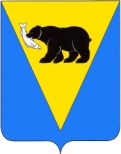                                        ПОСТАНОВЛЕНИЕАДМИНИСТРАЦИИ  УСТЬ-БОЛЬШЕРЕЦКОГО МУНИЦИПАЛЬНОГО РАЙОНАот  21.03. 2018 № 114Приложение № 1  к     постановлению Администрации Усть-Большерецкогомуниципального района от                                        21.03. 2018 года № 114ПОЛОЖЕНИЕо спасательных службах обеспечения мероприятий по гражданской оборонеи проведения  не связанных с угрозой жизни и здоровья людей неотложных работ при ликвидации чрезвычайных ситуаций природного и техногенного характера на территории Усть-Большерецкого муниципального районаОбщие положения      1. Спасательная служба обеспечения мероприятий гражданской обороны и проведения не связанных с угрозой жизни и здоровья людей неотложных работ при ликвидации чрезвычайных ситуаций природного и техногенного характера (далее по тексту – спасательная служба обеспечения) Усть-Большерецкого муниципального района – нештатное организационно-техническое объединение органов управления, сил и средств организаций независимо от их организационно-правовых форм и форм собственности и их структурных подразделений, обладающих сходным профилем деятельности и способных к совместному проведению конкретного вида специальных мероприятий гражданской обороны и проведения не связанных с угрозой жизни и здоровья людей неотложных работ при ликвидации чрезвычайных ситуаций природного и техногенного характера.      2. Спасательная служба обеспечения предназначена для проведения мероприятий по гражданской обороне, включая подготовку необходимых сил и средств, обеспечения действий нештатных аварийно-спасательных формирований и нештатных формирований обеспечения мероприятий гражданской обороны (далее по тексту – формирования ГО) в ходе проведения аварийно-спасательных и других неотложных работ (далее по тексту – АСДНР) при ведении военных действий или вследствие этих действий, а также при проведении не связанных с угрозой жизни и здоровья работ при ликвидации последствий чрезвычайных ситуаций природного и техногенного характера.     3. Спасательные службы обеспечения в своей деятельности руководствуются Конституцией Российской Федерации, законодательством Российской Федерации, нормативными правовыми актами органов исполнительной власти Российской Федерации, нормативными правовыми актами Усть-Большерецкого муниципального района, нормативными правовыми актами городских и сельских поселений Усть-Большерецкого муниципального района, настоящим Положением о спасательных службах обеспечения.     4. Задачи и структура спасательной службы обеспечения определяются Положением о службе обеспечения. Положение о спасательной службе обеспечения разрабатывается руководителем службы, согласовывается с начальником отдела ГО, ЧС и мобилизационной работы Администрации Усть-Большерецкого муниципального района и утверждается Главой  муниципального района.II. Порядок создания спасательных служб обеспечения     1. Территориальные спасательные службы обеспечения создаются постановлением Администрации Усть-Большерецкого муниципального района, муниципальные спасательные службы обеспечения создаются постановлениями глав городских и сельских поселений Усть-Большерецкого муниципального района, а объектовые спасательные службы обеспечения – приказами соответствующих руководителей организаций.     2. Для обеспечения функционирования спасательных служб обеспечения в них создаются штабы, которые могут состоять из отделов, отделений и групп.     3. На каждую спасательную службу обеспечения разрабатывается Положение о спасательной службе обеспечения, в котором отражается организация, состав сил и средств, задачи и порядок функционирования. Положение о спасательной службе обеспечения согласовываются с соответствующими органами управления по делам гражданской обороны и чрезвычайным ситуациям (далее – органы управления ГОЧС).     6. В составе спасательной службы обеспечения каждого уровня объединены органы управления, силы и средства организаций (независимо от форм собственности и ведомственной принадлежности (подчиненности) и их структурных подразделений сходного профиля деятельности, способные к совместному проведению конкретного вида специальных мероприятий гражданской обороны и мероприятий по предупреждению и ликвидации чрезвычайных ситуаций.     7. Среди организаций и их структурных подразделений, чьи органы управления, силы и средства объединяются в соответствующую их профилю деятельности спасательную службу обеспечения, на всей территории Усть-Большерецкого муниципального района, выбирается организация (ее подразделение), имеющая наилучшие условия и материально-техническую базу, на которую возлагаются функции головной, для создания той или иной спасательной службы обеспечения.     8. Руководящий состав спасательной службы обеспечения формирует штаб спасательной службы обеспечения, разрабатывает необходимые организационные и планирующие документы и осуществляет методическое руководство подготовкой органов управления, сил и средств организаций, включаемых в соответствующую спасательную службу обеспечения.     9. Для обеспечения выполнения возложенных задач руководителями спасательных служб обеспечения создаются нештатные аварийно-спасательные и специализированные формирования, которые в зависимости от уровня подразделяются на территориальные, муниципальные и объектовые.III. Руководство спасательными службами обеспечения     1. Общее руководство территориальными, муниципальными и объектовыми спасательными службами обеспечения осуществляют:     1)  на территориальном уровне – Глава Администрации Усть-Большерецкого  муниципального района (председатель комиссии по предупреждению и ликвидации чрезвычайных ситуаций и обеспечению пожарной безопасности Администрации Усть-Большерецкого муниципального района) через отдел ГО, ЧС и мобилизационной работы Администрации Усть-Большерецкого муниципального района;     2) на муниципальном уровне – главы соответствующих городских и сельских поселений (председатели комиссий по предупреждению и ликвидации чрезвычайных ситуаций и обеспечению пожарной безопасности городских и сельских поселений) через соответствующие органы управления ГОЧС;     3) на объектовом уровне – руководители организаций (председатели комиссий по предупреждению и ликвидации чрезвычайных ситуаций и обеспечению пожарной безопасности организаций), через структурные подразделения (работников), уполномоченные решать задачи в области гражданской обороны, защиты населения и территорий от чрезвычайных ситуаций.     2. Руководство спасательными службами обеспечения Усть-Большерецкого муниципального района организуется и осуществляется централизованно, при этом начальникам спасательных служб обеспечения территориального уровня по вопросам выполнения специальных задач подчинены начальники соответствующие спасательных служб обеспечения городских и сельских поселений и организаций  Усть-Большерецкого муниципального района.     3. Непосредственное руководство спасательными службами обеспечения осуществляют руководители этих спасательных служб обеспечения.     4. Отдел ГО, ЧС и мобилизационной работы Администрации Усть-Большерецкого муниципального района, органы управления ГОЧС городских и сельских поселений Усть-Большерецкого муниципального района осуществляют координацию и контроль деятельности соответствующих спасательных служб обеспечения, а также методическое руководство по вопросам, относящимся к их компетенции.IV. Общие задачи спасательных служб обеспечения1. Задачи спасательных служб обеспечения определяются Положениями о соответствующих спасательных службах обеспечения, Планом гражданской обороны и защиты населения Усть-Большерецкого муниципального района, Планом действий по предупреждению и ликвидации чрезвычайных ситуаций природного и техногенного характера Усть-Большерецкого территориального звена Камчатской территориальной подсистемы РСЧС, Планами обеспечения мероприятий гражданской обороны Усть-Большерецкого муниципального района соответствующих спасательных служб обеспечения, Планами обеспечения действий сил и средств Усть-Большерецкого территориального звена Камчатской территориальной подсистемы РСЧС по предупреждению и ликвидации чрезвычайных ситуаций соответствующих спасательных служб обеспечения.2.  Непосредственные задачи спасательных служб обеспечения:1) планирование и осуществление обеспечения мероприятий гражданской обороны при переводе гражданской обороны на военное положение, обеспечение сил и средств Усть-Большерецкого муниципального района при переводе их на военное положение, а также их обеспечение при проведении АСДНР в зонах чрезвычайных ситуаций;2) создание, подготовка и учет органов управления, нештатных аварийно спасательных и специализированных формирований к выполнению возложенных задач;3) подготовка предложений руководителю гражданской обороны Усть-Большерецкого муниципального района, председателю комиссии по предупреждению и ликвидации чрезвычайных ситуаций и обеспечению пожарной безопасности района для принятия решения на АСДНР в очагах поражения и зонах чрезвычайных ситуаций;4) руководство подчиненными силами и средствами при выполнении задач, поставленных руководителем гражданской обороны Усть-Большерецкого муниципального района и председателем комиссии по предупреждению и ликвидации чрезвычайных ситуаций и обеспечению пожарной безопасности;5) выполнение специальных мероприятий гражданской обороны в соответствии с профилем спасательной службы обеспечения;6) организация и поддержание взаимодействия с другими спасательными службами обеспечения, с соответствующими органами управления по делам ГОЧС, с соединениями и частями воинских формирований гражданской обороны, с органами управления и силами военного командования;7) обеспечение защиты личного состава, техники и имущества от поражающих факторов радиоактивных веществ, аварийных химически, биологически опасных веществ и др. средств поражения, аварий, катастроф и стихийных бедствий;8) планирование и проведение мероприятий по устойчивому функционированию предприятий и организаций, входящих в состав спасательной службы обеспечения в условиях военного времени и при возникновении чрезвычайных ситуаций;9) поддержание техники, привлекаемой для выполнения мероприятий гражданской обороны и задач по предупреждению и ликвидации чрезвычайных ситуаций в исправном состоянии;10) организация ремонта техники, вышедшей из строя в ходе выполнения задач.3. Основные задачи спасательных служб обеспечения:Cпасательная служба  оповещения, связи, коммунального и транспортного обеспечения:1) обеспечение оповещения населения об угрозе нападения противника, или угрозе и возникновении чрезвычайной ситуации;2) обеспечение органов управления гражданской обороны и территориального звена РСЧС района связью в мирное и военное время;3) организация технического обеспечения передачи и приема сигналов (информации) оповещения по гражданской обороне в установленные сроки;4) обеспечение различными видами связи оперативных групп, спасательных служб обеспечения в районах чрезвычайных ситуаций с целью организации взаимодействия и управления спасательными и аварийно-восстановительными работами;5) установление связи и ведение радиообмена со спасательными и другими формированиями, осуществляющими аварийно-спасательные и другие
неотложные работы. Доведение до исполнителей приказов, указаний и распоряжений старших начальников, доклад об их выполнении;6) организация взаимодействия с организациями поставщиками услуг связи и контроль за эксплуатационно-техническим обслуживанием ими  стационарных средств связи и оповещения;7) сбор и обобщение сведений по наличию дорожно-транспортной и инженерной техники в организациях  Усть-Большерецкого муниципального района, в том числе остающегося после проведения мобилизационных мероприятий, и планирование её использования в интересах гражданской обороны и при проведении АСДНР;8) планирование и проведение мероприятий по повышению устойчивости работы коммунально-энергетических сетей, локализация и ликвидация аварий на них;9) контроль за ликвидацией аварий на коммунально-энергетических сетях;10) организация обеспечения бесперебойного водоснабжения населения Усть-Большерецкого муниципального района, объектов экономики, мест размещения эвакуированного населения;11) проведение мероприятий по защите источников хозяйственно-питьевого водоснабжения;12) организация контроля по вопросам содержания, ремонта и восстановления дорог и мостов при проведении мероприятий гражданской обороны, мероприятий по ликвидации последствий чрезвычайных ситуаций в целях беспрепятственного продвижения сил гражданской обороны и РСЧС, а также вывоза эвакуируемого населения; 13) проведение мероприятий по санитарной обработке людей и обеззараживанию одежды и средств индивидуальной защиты в условиях радиоактивного, химического, бактериологического заражения и при возникновении эпидемии;14) проведение дегазации и дезактивации зараженных сооружений, транспортных средств и местности;15) организация контроля за обеспечением горючим и смазочными материалами автотранспортных и других технических средств, привлекаемых к проведению мероприятий гражданской обороны, ликвидации последствий чрезвычайных ситуаций;16) организация контроля за срочному захоронению погибших;17) организация контроля за устойчивой работой инженерной и специальной  техники в проведении АСДНР, организации ее ремонта;18) сбор и обобщение сведений по наличию транспорта в Усть-Большерецком муниципальном районе, в том числе остающегося после проведения мобилизационных мероприятий, и планирование его использования в интересах гражданской обороны и при проведении АСДНР;19) обеспечение подвоза сил и средств, материальных ресурсов в район проведения АСДНР, а также в районы рассредоточения и размещения эвакуированного населения;20) максимальное использование возможностей всех видов транспорта и транспортных средств, в целях организации эвакоперевозок;21) приспособление грузовых транспортных средств для перевозки людей;22) обеспечение перевозки в безопасные районы рассредоточиваемого и эвакуируемого населения;23) организация контроля за устойчивой работой автотранспортной техники в проведении АСДНР и выполнении эвакоперевозок, организации ее ремонта.Cпасательная служба обеспечения охраны общественного порядка:1) создание сил охраны общественного порядка, их оснащение материально-техническими средствами и подготовка в области гражданской обороны;2) организация и проведение мероприятий, направленных на поддержание общественного порядка в городах и других населенных пунктах, на предприятиях и организациях в военное время и при возникновении чрезвычайных ситуаций, в очагах поражения, зонах чрезвычайных ситуация, местах сосредоточения людей и на транспортных магистралях;3) обеспечение безопасности и регулирование дорожного движения при эвакуации населения в безопасные районы и выдвижении сил гражданской обороны в районы проведения АСДНР;4) обеспечение охраны государственной собственности и личного имущества граждан, борьба с преступностью;5) организация комендантской службы и организация пропускного режима в очаги поражения и зоны чрезвычайных ситуаций.Cпасательная служба противопожарного обеспечения:1) осуществление контроля за своевременным выполнением инженерно-технических, организационных и пожарно-профилактических мероприятий, направленных на повышение противопожарной устойчивости населенных пунктов, предприятий и организаций района;2) локализация и тушение пожаров при проведении аварийно-спасательных и других неотложных работ в очагах поражения, зонах чрезвычайных ситуаций.Cпасательная служба медицинского обеспечения:1) организация и осуществление лечебно-эвакуационных, санитарно-гигиенических и противоэпидемических мероприятий, направленных на медицинскую защиту населения, личного состава нештатных аварийно-спасательных формирований;2) своевременное оказание всех видов медицинской помощи пораженным и больным;3) медицинское обеспечение эвакуационных мероприятий;4) организации мероприятий по предупреждению возникновения и распространения инфекционных заболеваний;5) организация подготовки и развертывание больничной базы в безопасных районах.Cпасательная служба материально-технического обеспечения:1) создание резерва материальных ресурсов Усть-Большерецкого муниципального района для ликвидации ЧС природного и техногенного характера, организация его учета, хранения, восполнения;2) обеспечения выдачи резерва материальных ресурсов Усть-Большерецкого муниципального района, доставки в район проведения АСДНР, а также возвращения его к местам хранения;3) организация мероприятий по получению материальных средств из резерва материальных ресурсов Камчатского края;4)  организация мероприятий по получению гуманитарной помощи для пострадавших и ее доставки на пункты выдачи;5) обеспечение практических мероприятий по обустройству мест временного размещения пострадавшего населения (установка палаток, оборудование временных коммуникаций и пунктов тепло-, водо-, электроснабжения, оборудование локальных систем канализации);6) развертывание полевых складов (баз) хранения материальных ресурсов резерва Усть-Большерецкого  муниципального района.Cпасательная служба обеспечения торговли и питания:1) обеспечение питанием и промышленными товарами первой необходимости личного состава формирований в ходе проведения АСДНР в очагах поражения и зонах чрезвычайных ситуаций;2) обеспечение пострадавшего населения продовольствием, бельем, одеждой, обувью и промышленными товарами первой необходимости;3) организация развертывания пунктов питания для обеспечения горячим питанием личного состава формирований в районах размещения, при выполнении АСДНР, а также обеспечение питанием пострадавшего населения;4) организация развертывания подвижных пунктов питания и вещевого снабжения, для обеспечения личного состава формирований и пострадавшего населения;5) обеспечение остального населения продовольственными и промышленными товарами, организация нормированного снабжения населения в военное время;6) подготовка предложений по созданию запасов продовольствия, вещевого имущества в целях обеспечения мероприятий гражданской обороны и мероприятий по предупреждению и ликвидации чрезвычайных ситуаций;7) подготовка предложений по защите запасов продовольствия и промышленных товаров первой необходимости.Cпасательная служба обеспечения защиты сельскохозяйственных животных ирастений:1) организация и выполнение мероприятий по защите сельскохозяйственных животных и растений, продукции животноводства и растениеводства, источников воды и кормов;2) обеспечение устойчивой работы сельскохозяйственного производства при выполнении мероприятий гражданской обороны, при угрозе и возникновении чрезвычайных ситуаций;3) проведение ветеринарной и фитопатологической разведки, определение и обозначение границ поражения;4) проведение карантинных мероприятий, выбор места и оборудование площадок для ветеринарной обработки животных;5) организация ветеринарной обработки, лечения пораженных животных, обеззараживания посевов, пастбищ и сельскохозяйственной продукции;6) обеззараживание кормов, фуража и воды.V. Обязанности руководителей спасательных служб обеспечения.1. Общими обязанностями руководителей спасательных служб обеспечения являются:1) организация планирования и выполнения мероприятий гражданской обороны в соответствии с предназначением спасательных служб обеспечения;2) управление силами и средствами спасательных служб обеспечения при проведении АСДНР в очагах поражения, а также в районах (на объектах) возникновения аварий, катастроф и стихийных бедствий в мирное и военное время;3) организация мероприятий и контроль за созданием, хранением и своевременным освежением запасов материально-технических и иных средств гражданской обороны;4) руководство рассредоточением сил и средств, входящих в состав спасательных служб обеспечения при проведении АСДНР, а также размещением и порядком функционирования в военное время организаций, на базе которых созданы эти спасательные службы;5) организация разработки предложений руководителю гражданской обороны для принятия решений на проведение АСДНР и выполнения других мероприятий гражданской обороны;6) организация взаимодействия с органами управления гражданской обороной и другими спасательными службами обеспечения.2. Указания вышестоящих руководителей спасательных служб обеспечения являются обязательными для нижестоящих спасательных служб обеспечения данной специализации.VI. Управление спасательными службами обеспеченияи руководство их деятельностью.1. Управление спасательными службами обеспечения заключается в осуществлении постоянного руководства со стороны соответствующих руководителей спасательных служб обеспечения и их штабов подчиненными органами управления, формированиями и учреждениями, в обеспечении их готовности к действиям по предназначению, организации деятельности при выполнении поставленных задач и в направлении усилий на своевременное и успешное выполнение поставленных задач.2. Основой управления спасательными службами обеспечения являются решения руководителей спасательных служб обеспечения по обеспечению выполнения мероприятий гражданской обороны соответствующего уровня, отраженные в планах обеспечения мероприятий гражданской обороны и действий сил и средств Усть-Большерецкого территориального звена Камчатской территориальной подсистемы РСЧС.3. Планирование обеспечения спасательными службами обеспечения мероприятий гражданской обороны и действий сил и средств Усть-Большерецкого территориального звена Камчатской территориальной подсистемы РСЧС осуществляется на основе соответствующих планов гражданской обороны и планов действий при угрозе и ликвидации чрезвычайных ситуаций.4. Планы обеспечения мероприятий гражданской обороны и действий сил и средств Усть-Большерецкого территориального звена Камчатской территориальной подсистемы РСЧС, определяют организацию и порядок выполнения ими специальных мероприятий гражданской обороны в военное и мирное время и разрабатываются штабами спасательных служб обеспечения.5. Планы обеспечения мероприятий гражданской обороны и действий сил и средств Усть-Большерецкого территориального звена Камчатской территориальной подсистемы РСЧС спасательных служб обеспечения вводятся в действие соответствующими руководителями гражданской обороны (председателями комиссий по чрезвычайным ситуациям и обеспечению пожарной безопасности) в установленном порядке.6. Для обеспечения устойчивого управления спасательными службами обеспечения оборудуются пункты управления.VII. Порядок комплектования, материально техническогои финансового обеспечения спасательных служб обеспечения1. Порядок комплектования, нормы и порядок оснащения техникой и материально-техническими средствами, общая численность личного состава органов управления, нештатных аварийно-спасательных и специализированных формирований, включаемых в состав спасательных служб обеспечения определяется постановлением Администрации Усть-Большерецкого муниципального района.2. Комплектование спасательных служб обеспечения личным составом, оснащение техникой и материально-техническими средствами осуществляются соответствующими руководителями гражданской обороны и руководителями спасательных служб обеспечения за счет предприятий, учреждений и организаций, на базе которых создаются спасательные службы обеспечения.3. Обеспечение спасательных служб обеспечения автомобильным транспортом, дорожно-строительной и подъемно-транспортной техникой производится за счет ресурсов, не подлежащих передаче Вооруженным Силам Российской Федерации в военное время.4. В состав спасательных служб обеспечения зачисляются граждане Российской Федерации в установленном порядке.5. Финансирование специальных мероприятий гражданской обороны, включая подготовку и оснащение спасательных служб обеспечения осуществляется соответственно:1) в муниципальном районе, городских и сельских поселениях – за счет средств бюджета муниципального района и средств местных бюджетов, а также средств, получаемых в результате деятельности, не запрещенной законодательством Российской Федерации;2) в организациях – за счет средств организаций.6. Обеспечение спасательных служб обеспечения техникой и всеми видами материально-технических средств осуществляется как централизованно, за счет средств, выделяемых соответствующими министерствами и ведомствами Российской Федерации, так и за счет местных бюджетов, в первую очередь тех объектов экономики, на базе которых создаются формирования.7. Финансирование мероприятий, связанных с участием спасательных служб обеспечения в ликвидации последствий чрезвычайных ситуаций и стихийных бедствий, осуществляется за счет средств, выделяемых на ликвидацию чрезвычайных ситуаций.VIII. Документы, разрабатываемые спасательными службами ГО1. Основными документами, разрабатываемыми спасательными службами обеспечения, являются:1) приказ руководителя спасательной службы обеспечения о создании штаба и сил спасательной службы обеспечения;2) штатно-должностной список спасательной службы обеспечения;3) функциональные обязанности должностных лиц спасательной службы обеспечения;4) план обеспечения мероприятий гражданской обороны Усть-Большерецкого муниципального района спасательной службой обеспечения;5) план обеспечения действий сил и средств Усть-Большерецкого территориального звена Камчатской территориальной подсистемы РСЧС по предупреждению и ликвидации чрезвычайных ситуаций спасательной службой обеспечения;6) план подготовки спасательной службы обеспечения;7) приказ руководителя спасательной службы обеспечения «Об итогах подготовки спасательной службы обеспечения за прошедший год и задачи на очередной год».2. Формализованные документы :1) справка-доклад о состоянии спасательной службы обеспечения;2) образцы форм предложений руководителю ГО (председателю комиссии по предупреждению и ликвидации чрезвычайных ситуаций и обеспечению пожарной безопасности) Усть-Большерецкого муниципального района на выполнение мероприятий ГО и мероприятий по предупреждению и ликвидации последствий чрезвычайных ситуаций природного и техногенного характера;3) проекты решений руководителя службы по обеспечению мероприятий ГО и ликвидации чрезвычайных ситуаций различного характера;4) образцы форм докладов на выполнение задач.3. Документы, разрабатываемые спасательной службы обеспечения в ходе командно-штабных учений и тренировок:1) рабочая карта руководителя спасательной службы обеспечения по оперативно-тактическому заданию и последующей обстановке;2) предложения в решения руководителя ГО (председателю комиссии по предупреждению и ликвидации чрезвычайных ситуаций и обеспечению пожарной безопасности) по вводным и обстановке;3) распоряжения руководителя службы по обеспечению выполнения мероприятий гражданской обороны (обеспечению действий сил и средств при проведении мероприятий по предупреждению и ликвидации чрезвычайных ситуаций); 4) доклады, донесения о выполнении задач в соответствии с Табелем срочных донесений.ПЕРЕЧЕНЬо спасательных службах обеспечения мероприятий по гражданской обороне и проведения  не связанных с угрозой жизни и здоровья людей неотложных работ при ликвидации чрезвычайных ситуаций природного и техногенного характера на территории Усть-Большерецкого муниципального районаВ соответствии с Федеральными законами от 21.12.1994 года № 68-ФЗ «О защите населения и территорий от чрезвычайных ситуаций природного и техногенного характера», Федеральным законом от 12.02.1998 года № 28-ФЗ «О гражданской обороне», постановлением Правительства Российской Федерации от 26.11.2007 года № 894 «Об утверждении Положения о гражданской обороне в Российской Федерации», приказа МЧС России от 14.11.2008 года № 687 «Об утверждении Положения об организации и ведении гражданской обороны в муниципальных образованиях и организациях», Администрация Усть-Большерецкого муниципального районаПОСТАНОВЛЯЕТ:1. Создать спасательные службы обеспечения мероприятий по гражданской обороне и проведения не связанных с угрозой жизни и здоровья людей неотложных работ при ликвидации чрезвычайных ситуаций природного и техногенного характера (далее – спасательные службы обеспечения) на территории Усть-Большерецкого  муниципального района2. Утвердить Положение о спасательных службах обеспечения мероприятий по гражданской обороне и проведения не связанных с угрозой жизни и здоровья людей неотложных работ при ликвидации чрезвычайных ситуаций природного и техногенного характера на территории Усть-Большерецкого муниципального района, согласно приложению № 1 к настоящему постановлению.3. Утвердить Перечень спасательных служб обеспечения мероприятий по гражданской обороне и проведения не связанных с угрозой жизни и здоровья людей неотложных работ при ликвидации чрезвычайных ситуаций природного и техногенного характера Усть-Большерецкого  муниципального района и организаций, на базе которых они создаются, независимо от их форм собственности и ведомственной принадлежности, согласно приложению № 2 к настоящему постановлению.4. Рекомендовать руководителям учреждений и организаций, на базе которых создаются спасательные службы гражданской обороны:1) в двухмесячный срок со дня вступления в силу данного постановления создать спасательные службы обеспечения, и поддерживать их в постоянной готовности к действиям по предназначению.2) при разработке и утверждении организационно-распорядительных документов, определяющих структуру, задачи и функции спасательных служб обеспечения, руководствоваться Методическими рекомендациями МЧС России, приказом МЧС России от 23.12.2005 года № 999, а также Положением о спасательных службах обеспечения Усть-Большерецкого  муниципального района.3) ежегодно к 1 ноября представлять в отдел ГО, ЧС и мобилизационной работы Администрации Усть-Большерецкого муниципального района уточненные сведения о численности и оснащении спасательных служб обеспечения.5. Отделу ГО, ЧС и мобилизационной работе Администрации  муниципального района:1) оказать методическую помощь руководителям спасательных служб обеспечения в разработке организационно-распорядительных документов, определяющих структуру, задачи и функции созданных спасательных служб обеспечения.2) осуществлять координацию действий спасательных служб обеспечения при выполнении мероприятий гражданской обороны и ликвидации чрезвычайных ситуаций природного и техногенного характера на территории Усть-Большерецкого муниципального района.3) вести реестр организаций, создающих спасательные службы обеспечения и осуществлять контроль их готовности к действиям по предназначению.            6.   Настоящее постановление вступает в силу после дня его официального опубликования.            7. Аппарату Администрации Усть-Большерецкого  муниципального  района опубликовать настоящее постановление и разместить  на официальном сайте Администрации Усть-Большерецкого муниципального района в информационно-телекоммуникационной сети «Интернет».  8. Контроль за исполнением настоящего постановления возложить на отдел по делам ГО,ЧС и мобилизационной работе Администрации Усть-Большерецкого муниципального района.Глава Усть-Большерецкогомуниципального района						      К.Ю. Деникеев.№п/пНаименование спасательной службы обеспеченияОбъекты экономики на базе которых созданы службы обеспеченияРуководитель спасательной службы обеспеченияCпасательная служба  оповещения, связи, коммунального и транспортного обеспечения Комитет жилищно коммунального хозяйства, топливно-энергетического комплекса, транспорта, связи и строительства Администрации Усть-Большерецкого муниципального районаРуководитель спасательной службы – руководитель Комитета жилищно коммунального хозяйства, топливно-энергетического комплекса, транспорта, связи и строительства Администрации Усть-Большерецкого муниципального районаСпасательная служба обеспечения охраны общественного порядкаМО МВД РФ «Усть-Большерецкий»Руководитель спасательной службы – начальник МО МВД РФ «Усть-Большерецкий»(по согласованию)Спасательная служба   противопожарного  обеспеченияПожарные части и посты Усть-Большерецкого отряда государственной противопожарной службы по Усть-Большерецкому муниципальному району.Руководитель спасательной службы – начальник отряда государственной противопожарной службы по Усть-Большерецкому муниципальному району(по согласованию)Спасательная служба медицинского обеспеченияГБУЗ Камчатского края «Усть-Большерецкая районная больница»Главный врач ГБУЗ Камчатского края «Усть-Большерецкая районная больница»